ใบสมัครเข้าประชุมวิชาการเรื่อง“ความท้าทายและแนวโน้มภาวะผู้นำทางการพยาบาล” “Challenges and Trends in Nursing Leadership”ระหว่างวันที่ ๑-๒ สิงหาคม พ.ศ. ๒๕๖๒ ณ โรงแรม บางแสน เฮอริเทจ จังหวัดชลบุรี***************************1. ชื่อ (นาย/นาง/นางสาว).......................................................นามสกุล........................................................เลขที่ใบประกอบวิชาชีพ (เลข ๑๐ หลัก) …………………………........อาหาร ไทย    มังสวิรัติ    อิสลาม2. ชื่อ (นาย/นาง/นางสาว).......................................................นามสกุล........................................................เลขที่ใบประกอบวิชาชีพ (เลข ๑๐ หลัก) …………………………..........อาหาร ไทย   มังสวิรัติ   อิสลาม3. ชื่อ (นาย/นาง/นางสาว).......................................................นามสกุล........................................................เลขที่ใบประกอบวิชาชีพ (เลข ๑๐ หลัก) …………………………............อาหาร ไทย  มังสวิรัติ   อิสลามหน่วยงานต้นสังกัด/โรงพยาบาล / …………………………………………………ตำบล………………………................อำเภอ………………………………..จังหวัด…………………………………..รหัสไปรษณีย์ ………………………………….โทรศัพท์……………………………… โทรสาร …………………… โทรศัพท์มิอถือ...........................................................e-mail address ……………………………………………………………………………………………………………………………….ค่าลงทะเบียน   ๓,๓๐๐  บาท (ภายในวันที่ ๓๐ มิถุนายน ๒๕๖๒)                    ๓,๕๐๐  บาท (หลังวันที่ ๓๐ มิถุนายน  ๒๕๖๒)     (ค่าลงทะเบียนรวมอาหารกลางวันและอาหารว่าง ผู้เข้าร่วมประชุมสามารถเบิกค่าลงทะเบียน ค่าใช้จ่ายอื่นๆ ได้ตามระเบียบราชการ)            มีความประสงค์สมัครเข้าร่วมประชุม โดยโอนเงิน ธ.กรุงไทย สาขามหาวิทยาลัยบูรพาชื่อบัญชี มหาวิทยาลัยบูรพา  เลขที่บัญชี ๓๘๖-๑-๐๐๔๔๒-๙  รวมค่าลงทะเบียนทั้งหมดจำนวน..................คน เป็นเงิน..........................................บาท(กรุณาFAX สำเนาหลักฐานการโอนเงินมาที่เบอร์ ๐๓๘-๓๙๓๔๗๖)หรือ ส่งทาง E-mail : wasanaa@buu.ac.th QR code ลงทะเบียนออนไลน์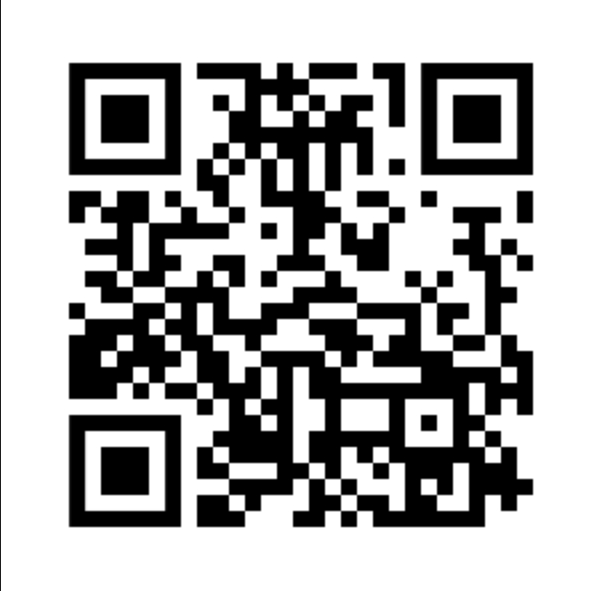 